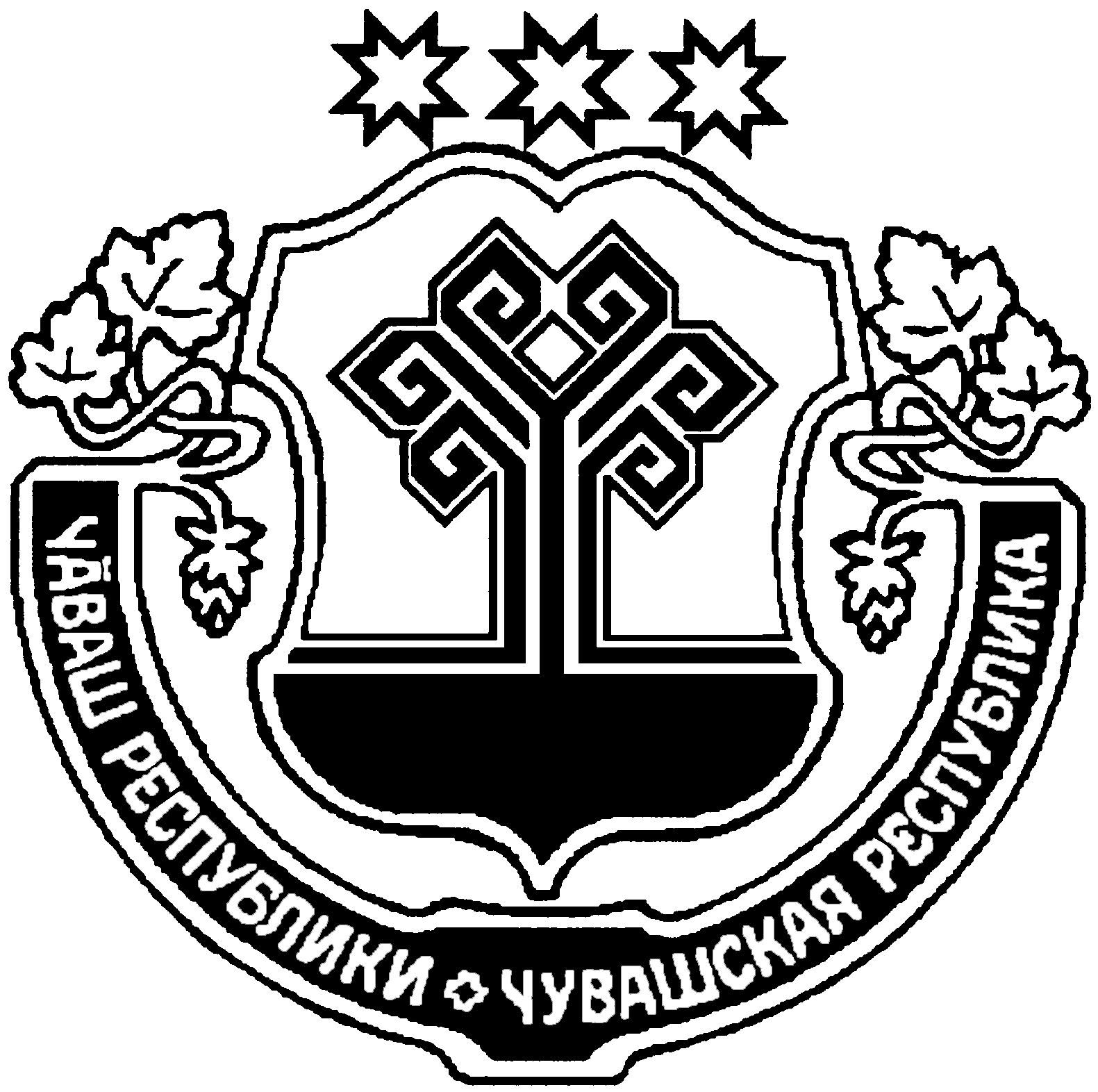 О признании объекта безхозяйным    Администрация Питишевского сельского поселения Аликовского района     Чувашской Республики п о с т а н о в л я е т:Гидротехническое сооружение, год строительства - 1981, расположенное по адресу: Чувашская Республика, Аликовский район, Питишевское сельское поселение, юго-западнее села Устье в реестре муниципальной                         собственности  администрации Питишевского сельского поселения  не числится, в связи с чем вышеуказанный объект считать безхозяйным.Гидротехническое сооружение, год строительства - 1975, расположенное по адресу: Чувашская Республика, Аликовский район, Питишевское сельское поселение, севернее деревни Пизипово в реестре муниципальной                   собственности  администрации Питишевского сельского поселения  не числится, в связи с чем вышеуказанный объект считать безхозяйным.Гидротехническое сооружение, год строительства - 1981, расположенное по адресу: Чувашская Республика, Аликовский район, Питишевское сельское поселение, южнее деревни Анаткасы в реестре муниципальной                      собственности  администрации Питишевского сельского поселения  не числится, в связи с чем вышеуказанный объект считать безхозяйным.Постановление вступает с момента официального опубликования в              печатном издании Питишевского сельского поселения «Бюллетень              Питишевского сельского поселения Аликовского района Чувашской         Республики».    Глава  Питишевского     сельского поселения                                                                      А.Ю.ГавриловаЧУВАШСКАЯ РЕСПУБЛИКА АЛИКОВСКИЙ РАЙОНАДМИНИСТРАЦИЯПИТИШЕВСКОГО СЕЛЬСКОГО ПОСЕЛЕНИЯЧĂВАШ РЕСПУБЛИКИЭЛĔК РАЙОНЕПИТЕШКАСИ ЯЛ АДМИНИСТРАЦИЙĕ ПОСТАНОВЛЕНИЕ                  04.10.2022 г. № 26Деревня ПитишевоЙЫШАНУ                  04.10.2022 г. 26 № Питешкаси яле